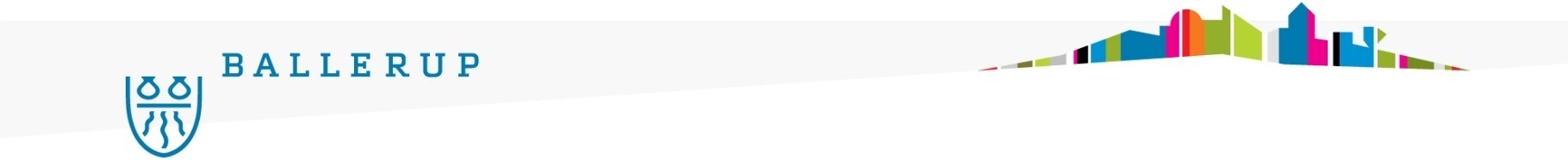 TilSocial- og SundhedsudvalgetHøringssvar vedr. kvalitetsstandarder for Træning & Aktivitet Seniorrådet finder det positivt, at man systematisk arbejder med en rehabiliterende tilgang. Vi finder det endvidere positivt, at man har erstattet ”du” med ”borger”.Konkrete tidsfrister for de forskellige tilbud skal indarbejdes.ADL aktiviteterne (side 13) skal så vidt muligt foregå i borgerens eget hjem.Seniorrådet kan godkende kvalitetsstandarderne for 2015 under forudsætning af, at der til enhver tid findes det tilstrækkelige antal relevante dagtilbud.Venlig hilsenSeniorrådetSOCIAL OG SUNDHEDRådhusetHold-an Vej 72750 BallerupTlf: 4477 2000www.ballerup.dkDato: 17. februar 2015Tlf. dir.: 44773496E-mail: tlo@balk.dkKontakt: Tina Lose Jensen